SharryLand lancia la prima “Mappa delle Meraviglie” per la messa in rete delle Aree Interne italianeSharryLand - start-up innovativa e Società Benefit nata a Padova nel 2017 - ha realizzato la “Mappa delle Meraviglie dell’Italia da scoprire”, la prima piattaforma e App italiana dell’immenso patrimonio naturalistico, artistico e culturale dell’Italia fuori dalle classiche rotte del turismo di massa. L’obiettivo è duplice: valorizzare l’identità delle comunità locali e, soprattutto, dare uno strumento strategico per la loro crescita sociale ed economica attraverso lo sviluppo di forme di turismo sostenibile.SharryLand – supportata dall’investimento impact della Fondazione Social Venture Giordano Dell’Amore - fonda il suo modello di attività su tre pilastri: digitalizzare e narrare il patrimonio diffuso; mettere in rete e connettere residenti, viaggiatori, operatori culturali ed economici; fornire strumenti di “filiera corta” per favorire l’incontro diretto tra domanda e offerta di viaggi, esperienze, prodotti e servizi nelle Meraviglie. Questo grazie a una APP nazionale in 5 lingue, una mappa geolocalizzata e “glocal” e un social marketplace completo di strumenti di community. Con questo ecosistema, la “Mappa delle Meraviglie” costituisce ad oggi l’unica risposta strategica e inclusiva ai bisogni di sviluppo turistico e sostenibile delle Aree Interne. Le cosiddette Aree Interne sono il 60% del territorio italiano, 13 milioni di abitanti in circa 4.000 piccoli comuni. Qui, se gli spazi sono ampi, l’aria buona, i borghi pieni di storia e i piatti succulenti, non sempre la vita è facile: i giovani se ne vanno, le scuole chiudono, negozi e servizi pure, i campanilismi ostacolano i progetti di rete locale, i turisti non arrivano e se per caso arrivano non sanno dove fermarsi a dormire.In questo contesto, difficile ma con un grande potenziale inespresso, la Mappa delle Meraviglie ha una duplice utilità e forza: per residenti e visitatori è uno strumento per trovare sempre nuove ispirazioni ed esperienze di qualità in vacanza e nel tempo libero; per il territorio è uno strumento strategico per progetti di sviluppo sostenibile in chiave di turismo green & slow.Nel linguaggio di SharryLand i progetti territoriali si chiamano “Land”. Luigi Alberton, fondatore e CEO di SharryLand, sottolinea: “La forza dei Land è proprio nel network nazionale: i Land sono collegati tra loro, piccole reti locali che insieme formano una rete più grande e più forte, una rete che - nel rispetto delle identità locali - è capace di far sentire la propria voce in tutta Italia e nel mondo. Con un impatto duraturo nel tempo.” Entrando nella Mappa delle Meraviglie, enti e operatori locali non dovranno più occuparsi di tecnologia ma potranno concentrarsi su quello che amano e conoscono di più: il loro territorio con le sue “Meraviglie” ed eccellenze: natura, arte, storia, tradizioni, sapori… Questo percorso di digitalizzazione, crescita sostenibile e tutela ambientale si basa su un approccio partecipativo e “bottom up” e vede al centro anche la formazione di nuove professionalità, che avrà come polo per l’Italia il centro polifunzionale e incubatore EcoArea better living di Rimini.Il momento è propizio. C’è una grande attenzione oggi alla transizione digitale ed ecologica e ai progetti di rivitalizzazione delle Aree Interne. Grazie anche ai fondi PNRR e all’intraprendenza delle imprese private, soprattutto di quelle sensibili agli obiettivi ESG, Pubblico e Privato si alleano e uniscono le forze per un obiettivo di bene comune.
Info e contattiSharryLand srl Società Benefit, La Mappa delle Meraviglie: www.sharry.land
Cartella stampa

Ufficio stampa SharryLand: Stefania Bertelli | stefania.bertelli@artemidepr.it | tel. +39 339 6193818Ufficio Stampa FSVGDA: Francesco Surace | Communications Manager | +39 328 8310531 | francesco.surace@fsvgda.it
Ufficio Stampa Ecoarea better living: Leonardo Militi | Studio "Voci che Corrono" | l.militi@ecoarea.eu |+39 348 7910120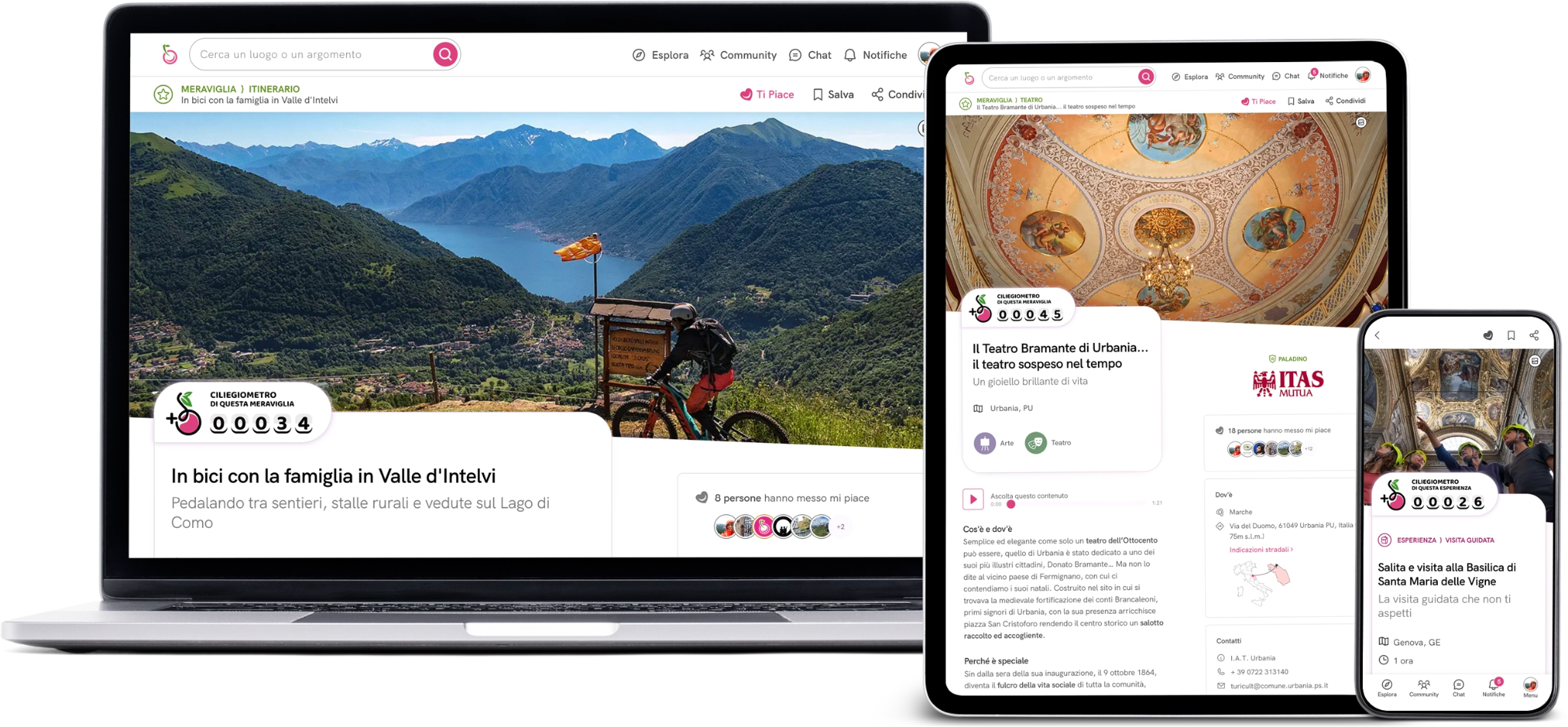 